Istituto Comprensivo NordScuola Secondaria di I grado “E. Fermi”                                     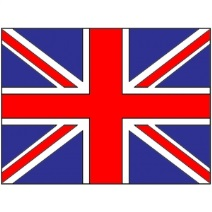 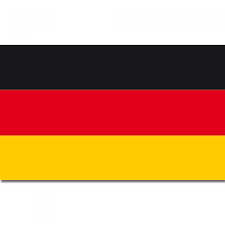 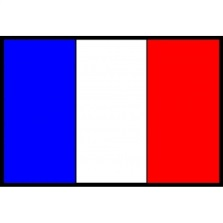 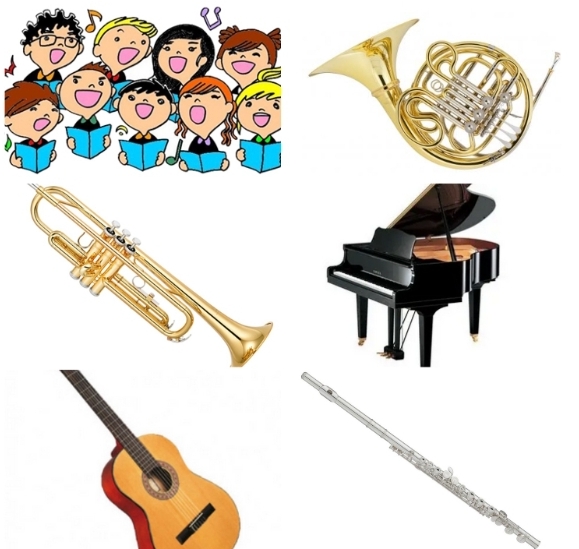 Cerimonia di consegna Attestati Certificazione EuropeaL. Inglese, L. Francese, L.tedescaKET- DELF-FITCertificazioni Musicali Trinity 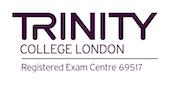 Giovedì 19 OTTOBRE 2023ORE 15:00AUDITORIUM DELL’ISTITUTO COMPRENSIVO NORDVIA GHERARDI, 66